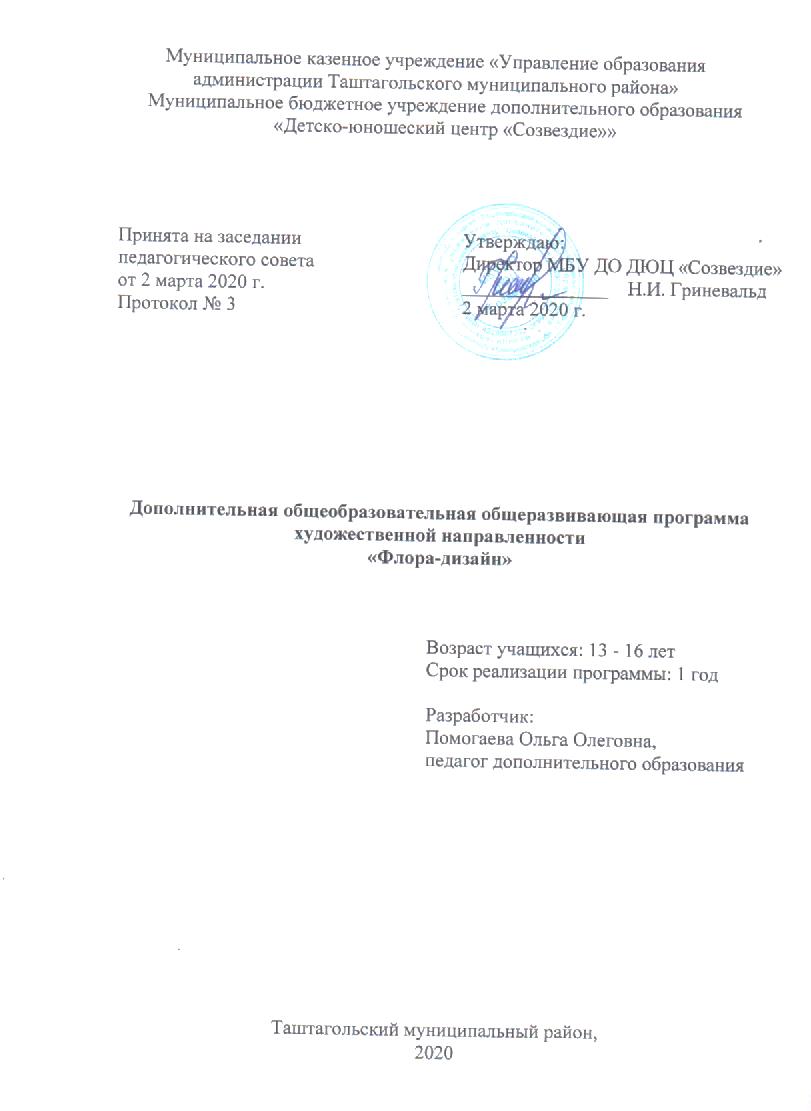 СодержаниеРаздел 1. Комплекс основных характеристик программы			31.1 Пояснительная записка									31.2 Цель и задачи программы									71.3 Цель и задачи 1 модуля									81.4 Цель и задачи 2 модуля									81.5 Учебно – тематический план								91.6 Содержание программы									111.7 Планируемые результаты обучения 							16Раздел 2. Комплекс организационно – педагогических условий		202.1 Условия реализации программы							202.2 Формы аттестации										212.3 Методическое обеспечение программы						222.4 Литература											23Приложение 1 Календарный учебный график						25Приложение 2 Диагностический инструментарий					29Раздел 1. Комплекс основных характеристик программы1.1 Пояснительная запискаДополнительная общеобразовательная общеразвивающая программа «Флора - дизайн» по декоративно-прикладному творчеству имеет художественную направленность.Нормативно – правовое обеспечение программыДополнительная общеобразовательная общеразвивающая программа разработана согласно требованиям следующих нормативных документов:- Конвенция о правах ребенка (принята резолюцией 44/25 Генеральной Ассамблеи от 20 ноября 1989 г.);- Закон РФ «Об образовании в Российской Федерации» (№ 273-фз от 29.12.2012);- Государственная программа РФ «Развитие образования» на 2018 - 2025 гг. (постановление Правительства Российской Федерации от 26 декабря 2017 г. № 1642);- Концепция развития дополнительного образования детей (утв. распоряжением Правительства РФ от 04.09.2014 г. № 1726-р);- Стратегия развития воспитания в Российской Федерации до 2025 года (распоряжение Правительства РФ от 29.05.2015 N 996-р);- Основы государственной молодежной политики в РФ на период до 2025 года (распоряжение Правительства РФ от 29.11.2014 г. № 2403-р);- Программа патриотического воспитания граждан на период 2016-2020 годов (постановление Правительства РФ от 30.12. 2015 N 1493); - Указ Президента Российской Федерации «О создании Общероссийской общественно-государственной детско-юношеской организации «Российское движение школьников» (от 29.10.2015 г. № 536);- Профессиональный стандарт «Педагог дополнительного образования детей и взрослых» (Приказ Минтруда и соц. защиты РФ от 05.05.2018 № 298н);- Концепция духовно-нравственного развития и воспитания личности гражданина России;- Приказ Минпросвещения России от 09.11.2018 № 196 «Об утверждении порядка организации и осуществления образовательной деятельности по дополнительным общеобразовательным программам»;- Постановление Главного государственного санитарного врача РФ от 4 июля 2014 г. № 41 «Об утверждении СанПиН 2.4.4.3172-14 «Санитарно-эпидемиологические требования к устройству, содержанию и организации режима работы образовательных организаций ДО детей»;- Письмо Минобрнауки РФ от 18.11.2015 № 09-3242 «О направлении рекомендаций» (вместе с «Методическими рекомендации по проектированию дополнительных общеразвивающих программ (включая разноуровневые программы);- Приказ Департамента образования и науки Кемеровской области от 05.04.2019 № 740 «Об утверждении Правил персонифицированного финансирования дополнительного образования детей»;- Закон «Об образовании в Кемеровской области», редакция от 03.07.2013 №86-ОЗ;- Постановление Администрации Таштагольского муниципального района от 27.06.2019 № 773-п «Об утверждении положения о персонифицированном дополнительном образовании детей на территории Таштагольского муниципального района»;- Устав МБУ ДО «Детско-юношеский центр «Созвездие»», утвержденным приказом начальника МКУ «Управление образования администрации Таштагольского муниципального района» от 10.01.2017г. № 2.1;- Локальные нормативно-правовые акты учреждения.Дополнительная общеобразовательная общеразвивающая программа декоративно прикладного творчества «Флора-дизайн» содержит все необходимые компоненты, предусмотренные федеральным законодательством: титульный лист, пояснительную записку, цели и задачи, содержание программы, планируемые результаты, календарный учебный график, условия реализации программы, формы аттестации, оценочные и методические материалы, список литературы.Программа соответствует требованиям к оформлению и содержанию структурных элементов. Соблюдены требования к оформлению титульного листа.Актуальность. В настоящее время флористический дизайн актуален, как никогда, так как позволяет сделать окружающий наш мир ярче и красочней, а значит и интереснее.Флористика дает большие возможности для раскрытия фантазии ребенка, развивает такие качества, как упорство и трудолюбие, усидчивость и любознательность. Творчество помогает детям выразить свои эмоции и раскрыться, что в повседневной жизни  не просто. Она несет в себе и психотерапевтическое целительное воздействие на душу ребенка, позволяет детям соприкоснуться с прекрасным и удивительным миром природных материалов.Программа оказывает комплексное обучающее, развивающее, воспитательное и здоровьесберегающее воздействие, способствует формированию эстетических и нравственных качеств личности, способствует успешному развитию интеллектуальных и творческих способностей, приобщает учащихся к творчеству. Все это поможет учащимся применить при выборе профессии флориста, которые в течение последних лет входят в число наиболее привлекательных. Одна из задач образования - помочь ребенку открыть самого себя. Показать, что мир существует не только вокруг, но и внутри каждого. И этот мир позволит увидеть прекрасное в самых простых, обыденных вещах. На занятиях «Флора – дизайн» учащиеся знакомятся с историей древнего и прекрасного искусства аранжировки цветов, учатся составлять композиции по правилам колористики, грамотно использовать живой и искусственный растительный материал, плести венки и гирлянды, работать над созданием картин из засушенных растений, составлений букетов и топиарий, упаковкой подарков. Занятия включают в себя использование различных форм работы, что необходимо для создания благоприятного психологического климата, развития коммуникативных способностей, раскрепощения личности ребенка. Все это позволяет учащимся проявить себя, способствует их творчеству. Новизна программы заключается в обобщение большинства известных приёмов флористики и смежных видов декоративно – прикладного творчества, выстроенных в единой логике «от простого к сложному», что позволяет создавать самостоятельные творческие проекты, после каждого раздела программы. Дети раскрывают свои дизайнерские способности, навыки самостоятельно выполнять флористическую работу, начиная с подбора эскиза, разработки этапов выполнения, реализации замысла доводя его до конечного результата, демонстрируя свои волевые качества. Активно пробуют новые техники выполнения флористических работ в разных стилях, экспериментируют с нетрадиционными материалами, оформляют интерьер цветами и многое другое.Педагогическая целесообразность программыЗанятия флористикой воспитывают художественный вкус, чувство любви и уважения к окружающей природе, рождают желание оберегать и сохранять ее, а также развивают мелкую моторику рук, внимание, интеллект и творческую активность. Творческая работа приносит душевное равновесие, радость, свободу самовыражения, позволяет детям фантазировать. Интересные пейзажи, натюрморты, композиции из засушенных цветов, трав, коряг и других природных материалов создаются без кисти и красок, дают им вторую жизнь, а сами занятия приносят необыкновенную радость творчества, расширяют кругозор, делают детей более чуткими и терпимыми. Приобретенные в ходе занятий знания, умения и навыки могут, пригодится при выборе профессии.Процесс реализации программы строится на следующих принципах: - принцип развивающего обучения, которое должно происходить в различных сферах – интеллектуальной, мотивационной, эмоциональной и т.д.;- принцип воспитывающего обучения, создании ситуации успеха в обучении, развитии, воспитании; - принцип максимального участия учащихся в учебном процессе;- принцип доступности обучения.Отличительная особенность. Данная программа включает в себя различные техники работы с природным материалом, что помогает овладеть основами разнообразной творческой деятельности, а также дает возможность каждому учащемуся открывать для себя мир декоративно-прикладного творчества. Дает возможность проявлять и реализовывать свои творческие способности, применяя полученные знания и умения в реальной жизни, стимулирует творческое отношение к труду.Также отличительной особенностью программы является использование в учебном процессе учебно-исследовательской и проектной деятельности, что позволяет учащимся подходить к процессу творчески, вести самостоятельный поиск, «бороться» со стандартными решениями, учиться анализировать, классифицировать и применять в творческих проектах полученную информацию.Уровни сложностиСодержание и материал программы соответствует стартовому уровню и предполагает первоначальное знакомство с флористикой, дизайном и декоративно-прикладным искусством, понятием «Флорист-дизайнер», формирует интерес к данным видам деятельности. Предполагает использование и реализацию общедоступных и универсальных форм организации материала, и минимальную сложность предлагаемого для освоения содержания программы. Зачисление в группы производится с обязательным условием - подписание договора с родителями (законными представителями), подписание согласия на обработку персональных данных и заявления. Допуск к занятиям производится только после обязательного проведения и закрепления инструктажа по технике безопасности по соответствующим инструкциям. Отличительная особенность программы Использование в учебном процессе учебно-исследовательской и проектной.Данная дополнительная общеобразовательная программа соотносится с тенденциями развития дополнительного образования и согласно Концепции развития дополнительного образования направлена на формирование и развитие творческих способностей детей и удовлетворение их индивидуальных потребностей в интеллектуальном, нравственном и физическом совершенствовании, формирование культуры здорового и безопасного образа жизни, укрепление здоровья за рамками основного образования.Адресат программыПрограмма адресована для учащихся 13 - 16 лет Срок реализации программыПрограмма рассчитана на 1 год  обучения (144 часа), 36 недельПо форме организации образовательного процесса программа является модульной.1 модуль составляет 16 недель – 64 занятия2 модуль 20 недель – 80 занятий.Формы обучения и виды занятийФорма обучения – очная. Основной формой обучения является учебное занятие. Занятия включают в себя теоретическую часть и практическую деятельность. Успешное решение задач программы достигается путем изучения теоретических разделов с учетом постоянной нацеленности на практическую реализацию полученных знаний и навыков. В течение занятий происходит смена деятельности и предусмотрен 10-минутный перерыв. Предусматриваются такие виды занятий как: практические занятия, беседы, круглые столы, встреча с интересными людьми, занятия - игры, конкурсы, выставки, экскурсии, презентация, защита проекта. Программа реализуется в учебной группе с постоянным составом – 8-12 человек. Набор в группы осуществляется на основе свободного выбора дополнительной общеобразовательной общеразвивающей программы. Прием заявлений о зачислении в объединение по интересам осуществляется в течение всего учебного года.Программа разработана с учетом сопровождения отдельных категорий учащихся (дети группы риска, малообеспеченные, из многодетных семей и др.)По окончании программы в полном объеме учащиеся получают свидетельство о прохождении обучения установленного образца.Программа реализуется в учебной группе с постоянным составом – 8-12 человек. Набор в группы осуществляется на основе свободного выбора дополнительной общеобразовательной общеразвивающей программы. Прием заявлений о зачислении в объединение по интересам осуществляется в течение всего учебного года.Режим занятийПериодичность проведения учебных занятий устанавливается таким образом, чтобы создать максимально благоприятный режим посещения данных занятий в учреждении дополнительного образования.1.2 Цель и задачи программыЦель программы: развитие творческого потенциала личности ребенка через освоение основных приемов флористики и смежных видов декоративно – прикладного творчества.Задачи программыОбучающие:- дать учащимся представление об истории развития цветочного дизайна, современных флористических школах;- обучать техническим (практическим) приёмам изготовления сувениров, коллажей, аранжировок и композиций из флористического материала;- знакомить с окружающим миром, привлечь внимание детей к экологическим проблемам;- обучать умению замечать и выделять основные средства выразительности изделий;- обучать навыкам организации и планирования работы;- формировать готовность учащихся к самостоятельному выполнению работ и продолжению обучения и овладения другими видами флористики.Развивающие:- развивать познавательный интерес к искусству флористики, и соприкасающимися с ним декоративно - прикладного и изобразительного творчества;- развивать художественно – эстетические способности, умения видеть красоту окружающей действительности и стремления к ее творческому, гармоничному изменению;- развивать умения и навыки в практической работе с флористическим материалом; - развивать умение рационально использовать природные богатства;- развивать память, внимание, логическое и абстрактное мышление.Воспитательные:- приобщать детей к изучению культурных традиций и историческому наследию Родины, воспитывать уважение и интерес к культурным ценностям, народному творчеству, национальному  и мировому искусству;-воспитывать трудолюбие, аккуратность, усидчивость, целеустремленность и самостоятельность;- реализовать духовные, эстетические и творческие способности учащихся;- воспитывать чувства коллективизма, взаимопонимания, умению совместно трудиться над поставленной задачей;- воспитывать любовь к природе родного края и умения бережно относиться к ней; - формировать у учащихся желание сделать свои работы общественно значимыми.1.3 Цель и задачи 1 модуляЦель: освоение теоретических основ флористики и приобретение практических навыков создания композиций из природных материалов.Задачи:- знакомить учащихся с историей развития цветочного дизайна, с цветовыми и биологическими законами флористики;- знакомить учащихся с видами и стилями во флористике, с основами цветочных композиций, правилами сбора, хранения и подготовки природного материала;- познакомить учащихся с материалами, оборудованием и инструментами во флористике, применение их на практике;-обучать основным правилам построения флористических композиций, правилам составления букетов по законам флористики;- обучать основным правилам построения композиций для отдельных интерьеров, правилам изготовления праздничных композиций;- развивать творческие способности, креативное мышление, воображение, фантазию, художественный вкус; - воспитывать трудолюбие, самостоятельность, целеустремленность;- воспитывать взаимопонимание, доброжелательность, любовь к окружающему миру.1.4 Цель и задачи 2 модуляЦель: обучение технологии изготовления изделий из природных и искусственных материалов, путем создания разнообразных композиций и форм.Задачи:- знакомить учащихся с основными формами во флористике, с законами композиционного решения;- познакомить учащихся с особенностями техники создания коллажей и панно;- обучать основным правилам декорирования подарков, правилам составления композиций во «флорариумах»;- научить создавать искусственные цветы, украшения и декор из разных подручных материалов применяя их на практике;- познакомить учащихся с особенностями профессии флориста – дизайнера;- развивать интеллектуальные и творческие способности учащихся;- развивать умение самостоятельного создания способов решения проблем творческого и поискового характера;- воспитывать чувства патриотизма к Родине, к национальной культуре своего народа, бережное отношение к природе и ее ресурсам- воспитывать усидчивость и трудолюбие, умение, начатое дело доводить до конца;- воспитывать чувство коллективизма на основе совместной деятельности, бережному отношению к себе и чужому труду.1.5 Учебно-тематический план1 модуль (сентябрь – декабрь)1.5 Учебно-тематический план2 модуль (январь – май) Содержание программы1 модуль (сентябрь – декабрь)Вводное занятие. Организация работы коллектива (2 ч.)ТеорияЗнакомство с программой, с планом на учебный год, содержание работы задачами кружка. Внутренний распорядок, расписание занятий. Беседа о флористике, беседа «Культура труда»: санитарно – технические нормы, правила и эстетика труда, показ видеоролика «Профессия флорист»Практическая работаИгра на знакомство.2. Введение во флористику. Стили аранжировки. (6 ч.)2.1 История развития цветочного дизайна (4 ч.)ТеорияЦветочный дизайн и флористика. История развития цветочного дизайна (флористики) и его особенности флористики в разные эпохи. Букеты средневековья, эпохи возрождения, букеты в стиле барокко, рококо, эпохи раннего Классицизма. Знакомство с характерными чертами флористических работ у мастеров России, Германии, Франции, Египта, Японии и других стран. Понятие стиля. Стили аранжировки во флористике и их особенности. Декоративный стиль. Вегетативный стиль. Линейный и массивный стиль. Новые тенденции. Японские стили составления композиций (икебаны) Принципы флористического дизайна. Основные элементы дизайна.Практическая работаОпределение стилей во флористике (вегетативный, декоративный, линейный, массивный). Просмотр презентации «Стили во флористике». Составление букетов в разных стилях. Составление икебаны в японском стиле.2.2 Материалы, оборудование и инструменты флористики (2 ч.)ТеорияОсновные виды флористического оборудования. Материал для работы флориста. Техника безопасности в цветочном дизайне Способы крепления. Правила и эстетика труда (содержание рабочего места и инструментов в чистоте и порядке, экономное расходование материалов, аккуратность при выполнении работы и т.п.)Практическая работаСбор растительного материала, экскурсия.3. Цветовые и биологические законы компоновки цветов (16 ч.)ТеорияНазвания и квалификация цветовых оттенков. Ахроматические цвета. Хроматические цвета. Цветовой круг. Восприятие оттенков цвета человеческим зрением. Цветовые оттенки. Теплые и холодные. Воздействие цвета на человека и его восприятие. Цветовой контраст. Цветовой контраст света и тени. Величина цветового пятна. Одновременное использование нескольких цветов. Гармония цвета (монохроматическая композиция). Гармония соседствующих цветов. Символика цвета. Биологические законы. Закон совместности. Закон времени. Закон пропорций. Правило золотого сечения.Практическая работаСоздание памятки - брошюры: «Цветовой круг», «Цветовой спектр». Создание композиций из природных материалов с передачей теплой и холодной гаммы. Изготовление декоративных элементов (бутоньерка, брошь).4. Аранжировка сухоцветов (10 ч.)ТеорияСферы применения сухих цветов. Растительный материал, используемый для высушивания. Наиболее часто используемые материалы. Однолетние сухоцветы. Многолетние сухоцветы. Луковичные сухоцветы. Декоративные злаки. Сбор и сушка растений. Технические материалы и инструменты, используемые для создания и букетов и композиций из сухоцветов. Скрепление растений и букетов из сухоцветов. Композиции из сухоцветов. Декоративные композиции в корзинках. Деревца, венки, сферы из сухих растений. Настенные композиции из сухого растительного материала.Практическая работаСоздание настенной композиции из сухоцветов. Букет из сухих цветов. Декоративная композиция в корзинке. Венки из сухих цветов. Украшение подарка из сухих цветов.5. Способы высушивания растений и их хранение (4 ч.)ТеорияАссортимент растительного материала для сушки цветов. Методы обработки растений: естественное высушивание, засушивание под прессом, в крупе (манной и кукурузной), в бумаге. Засушивание горячим утюгом, консервирование при помощи глицерина. Методы обработки высушенных растений: окрашивание, отбеливание, скелетизация, покрытие кристаллами. Техника безопасности с электроприборами, растворами, красящими веществами и инструментами.Практическая работаСбор листьев и цветов – экскурсия. Засушивание растений горячим утюгом. Раскладка растений под пресс для высушивания. Окраска трав и сушеных листьев.6.Составления букетов и композиций (12 ч.)ТеорияБукеты. История букетов. Классификация букетов. Формы букетов (шаровидные, линейные, фронтальные, торжественные, подарочные, каркасные и другие). Технология составления букетов во флористике. Декоративные элементы в композициях. Понятие «цветочная композиция», ее особенности. Композиции из срезанных цветов. Возможности использования композиций. Особенности изготовления композиций из срезанных цветов. Выбор емкости для создания композиции. Нетрадиционное составление букетов (игрушки, конфеты, фрукты и др.) Фуд – флористика и ее секреты.Практическая работаПостроение композиции с использованием декоративных элементов. Составление букета по законам композиции. Создание фруктовых букетов. Создание букетов с игрушками и конфетами.7.Традиции и символика праздников (10 ч.)ТеорияОсобенности цветочно-декоративного оформления различных праздников. Символика и традиции, характерные для определенного праздника. Разнообразие традиций и культур разных народов и религий. Украшение праздников соответственно этим особенностям. Праздничное украшение стола. Настенная декорация. Вазовые композиции. Венок. Дизайнерское решение по флористическому оформлению помещения (кабинет, фойе). Выбор материалов и инструментов для оформления помещения. Техника безопасности. Практическая работаСоздание тематических композиций к праздникам. Праздничная настольная композиция. Флористическое оформление праздников (день Матери, Новый год и Рождество, 8 Марта, Пасха, 9 Мая). Изготовление гирлянд, спадающих композиций. Выполнение коллективной творческой работы по оформлению кабинета, фойе центра.8. Итоговое занятие. Презентация творческих проектов (4 ч.)ТеорияБеседа, подведение итогов за полугодие, выставка работ.Практическая работаЗащита творческих проектов.Содержание программы2 модуль (январь - май)Вводное занятие (2 ч.)ТеорияОзнакомление с планом на второе полугодие (2 модуль), расписание занятий, требование к занятиям. Организация рабочего места. Правила техники безопасности. Беседа о флористике.Практическая работаТестирование Специальные формы во флористике (12 ч.)ТеорияОсновные формы композиции во флористике: (круг, купол, конус, пирамида, куб, и т.д.) Горизонтальная форма. Формы в виде полумесяца, букв, креста, звезды, сердца и т.д. Формы движения: устремленные  вверх, разветвляющиеся, наклоненные, распадающиеся. Выгнутая, собранная, игривая, ломкая форма. Законы композиционного решения. Пропорциональность. Ритм. Симметрия, асимметрия. Равновесие. Контраст. Нюанс. Гармония. Особенности техники построения композиций в работе флориста.Практическая работаИспользование различных форм движения при создании композиций. Создание настенной композиции в виде звезды, сердца, буквы, полумесяца.Флористическая упаковка подарков (10 ч.)ТеорияОсновные принципы упаковки. Правила декорирования подарков. Способы оформления подарков к разным датам. Гармония цвета и стиля. Подарочные предметы. Упаковочные материалы и аксессуары. Флористический декор (готовые и хэнд-мейд решения)Практическая работаУпаковка подарков и его флористическое оформление. Изготовление декоративных элементов (бант). Тематическое оформление подарков.Искусственные растения и их применение (16 ч.)ТеорияИстория создания искусственных цветов. Материалы и инструменты, используемые при изготовлении искусственных растений. Методика изготовления цветов. Изготовление цветов из ткани и фоамирана. Цветы из холодного фарфора и воска. Цветы из кожи. Цветы из полимерной глины и мыла. Цветы из бисера и других материалов. Сферы использования искусственных цветов и растений. Создание композиций. Оформление свадебных торжеств. Украшения к Новогодним и Рождественским праздникам. Оформление интерьеров искусственными растениями. Искусственные газоны и прочее.Практическая работаИзготовление искусственных цветов из разнообразных материалов (фоамиран, бумага, кожа, полимерная глина, холодный фарфор и т.д.) Применение цветов в настольных и интерьерных композициях, украшениях.Искусство составления флористических коллажей и панно (12 ч.)ТеорияИстория создания коллажей и панно. Главные критерии составления коллажей и панно, растительный материал, используемый для коллажей и панно. Наиболее часто используемые материалы. Однолетние сухоцветы. Многолетние сухоцветы. Луковичные сухоцветы. Декоративные злаки. Применение семян, плодов круп и другое. Подготовка растений. Технические материалы и инструменты, используемые для создания коллажей и панно. Приемы оформления помещений при помощи коллажей и панно. Креативный подход в коллаже и панно. Изучение техник: «декупаж», «монотипия», «энкаустика», «граттаж». Применение этих техник во флористических композициях,  коллажах и панно. Креативный подход в работах.Практическая работаСоздание панно для детской комнаты. Панно для гостиной в технике «коллаж для спальни, кухни. Оформление настольных ваз в технике «декупаж» с применением флористических материалов.Композиции в замкнутых стеклянных объемах  флорариумах(8 ч.)ТеорияПонятие «флорариум». Емкости для флорариумов. Грунт, растения для флорариумов. Уход за флорариумом. Тематические композиции. Правила составления композиций во флорариуме. Необычные интерьерные композиции из флорариумов. Практическая работаОформление флорариума в разных стеклянных сосудах.. Создание коллективного флорариума.Декоративные украшения во флористике (12 ч.)ТеорияИзготовление декоративных элементов. Разнообразие бантов и их изготовление. Изготовление бабочек, насекомых, птиц из разных декоративных материалов. Работа с бусинами, стразами, бисером. Плетение шаров из проволоки, из ротанга, из сухих трав. Работа с сыпучими материалами: цветной песок, крупы, цветная манка и другое. Правила изготовление тематических ободков на голову, браслетов, брошей, бижутерии и т.д.Практическая работаИзготовление ободков на голову, браслетов, брошей, бижутерии. Наполнение прозрачных сосудов сыпучими материалами, создавая рисунок и оформляя при этом флористическими материалами. Изготовление бабочек и птичек. Изготовление бантов.Цветочный маркетинг. Флорист – оформитель и продавец (4 ч.)ТеорияОсобенности маркетинга рынка цветочной продукции. Специфика продукции цветочной индустрии как объекта маркетинга. Российский рынок цветочной продукции. Особенности профессии флориста.Практическая работаЗнакомство с Российским рынком цветочной индустрии. Исследование профессиональной сферы флориста. Презентация «Моя профессия, - флорист – дизайнер»Итоговое занятие. Презентация творческих проектов (4 ч.)ТеорияБеседа. Подведение итогов. Выставка работ.Практическая работаЗащита творческих проектов.Планируемые результаты обучения по программе:Результаты реализации программы соответствуют ее цели, задачам и содержанию. Данная образовательная программа не нацелена на достижение предметных результатов основной образовательной программы начального, основного, среднего общего образования, предусмотренных федеральным государственным образовательным стандартом. Основным результатом реализации программы «Флора-дизайн» являются следующие компетенции:В сфере предметных результатов учащиеся будут:- знать виды и свойства материалов, из которых можно сделать творческую работу;- знать названия ручных инструментов, приспособлений и правила работы с ними;- знать и соблюдать правила безопасной работы инструментами и материалами;- знать технологическую последовательность изготовления предлагаемых по программе изделий;- анализировать форму, цвет и размер реальных объектов, соблюдать их при выполнении изделий;- работать с текстом и изображением на компьютере; - использовать приобретенные знания и навыки в практической деятельности и повседневной жизни;- с помощью педагога анализировать, планировать предстоящую практическую работу; - осуществлять контроль качества результатов собственной практической деятельности;- осуществлять работу над проектом (думать, рассуждать вслух, спорить, делиться своим жизненным опытом, разбираться в предлагаемом задании, способах его выполнения, выстраивать цепочку своих практических действий);- осуществлять контроль качества работы друг друга;- знать общие сведения о профессии флориста; К концу 1 модуля учащиеся будут знать:- историю и основные направления флористики;- цветовые и биологические законы флористики;- виды и стили флористических композиций;- основные правила построения флористических композиций;- растительный материал, используемый во флористических работах;- способы подготовки и сушки растительного материала;- основные методы обработки растений;- правила работы с инструментами и материалами;- правила техники безопасности, требования к организации рабочего места; - основные правила изготовления праздничных композиций для интерьера- особенности цветочно-декоративного оформления различных праздников;- знать значение основных флористических терминов.Будут уметь:- создавать различные композиции по законам флористики;- самостоятельно составлять эскизы, используя основы цветоведения;- производить подбор растительного и искусственного материала для изготовления флористических композиций, а также для индивидуальных проектов;- уметь самостоятельно заготавливать и обрабатывать природный материал; - владеть техниками работы с сухоцветами и природным материалом;- освоят навыки работы с приспособлениями и инструментами;- уметь объяснять изученный материал;- уметь объяснять значение основных флористических терминов;- проявлять самостоятельность и смелость в поисках новых форм изготовления творческих работ;- применять экологические знания;- анализировать собственные творческие работыК концу 2 модуля учащиеся будут знать:- основные формы композиции во флористике- законы композиционного решения;- особенности техники построения композиций в работе флориста;- основные правила декорирования подарков;- историю создания искусственных цветов;- сферы использования искусственных цветов и растений;- историю создания коллажей и панно; - инструменты и материалы, используемые во флористике;- правила техники безопасности, требования к организации рабочего места;- правила составления композиций во «флорариумах»;- разнообразие и применение декоративных украшений во флористике- приемы декорирования различных предметов;- знать значение основных флористических терминов;- особенности профессии флориста – дизайнера.Будут уметь:- использовать различных форм движения при создании композиций;- упаковывать подарки к разным тематическим датам;- изготавливать искусственные цветы из разнообразных материалов;- составлять коллажи и панно по критериям, применяя их в интерьере;- создавать композиции в замкнутых стеклянных объемах «флорариумах»;- уметь объяснять изученный материал;- уметь объяснять значение основных флористических терминов;- уметь презентовать себя в роли флориста – дизайнера;- применять экологические знания;- анализировать собственные творческие работы;- проявлять самостоятельность и смелость в поисках новых форм изготовления творческих работ.- уметь осуществлять межпредметные связи флористического искусства и других видов декоративно - прикладного творчества.В сфере личностных результатов у учащихся будут сформированы:- учебно - познавательный интерес к искусству флористика;- стремление к саморазвитию, самосовершенствованию и самоопределению в процессе познания искусства, истории, культуры, традиций;- навык самостоятельной работы и работы в группе при выполнении практических творческих работ;-.способность к самооценке на основе критерия успешности деятельности; - положительное отношение к занятиям предметно-практической деятельности;-.заложены основы социально ценностные, личностные и нравственные качеств: трудолюбие, организованность, добросовестное отношение к делу, инициативность, любознательность, потребность помогать другим, уважение к чужому труду и результатам труда, культурному наследию;- сформированы установки на безопасный, здоровый образ жизни, наличие мотивации к творческому труду, работе на результат, бережному отношению к материальным и духовным ценностямМетапредметные результаты:В сфере регулятивных универсальных учебных действий учащиеся научаться:- определять и формулировать цель выполнения заданий на занятии;- определять план выполнения заданий на занятии и проговаривать последовательность действий;- высказывать свое предположение (версию) на основе работы с иллюстрацией в учебном пособии, технологической карте и т.п.,- с помощью педагога объяснять выбор наиболее подходящих для выполнения задания материалов и инструментов;- учиться готовить рабочее место и выполнять практическую работу с опорой на образцы, рисунки в учебном пособии;- применять полученные знания и навыки в жизни, на других занятиях при создании художественных композиций;В сфере познавательных универсальных учебных действий учащиеся научатся:- добывать новые знания, находить ответы на вопросы, используя учебное пособие, свой жизненный опыт и информацию, полученную на занятии;- перерабатывать полученную информацию, делать выводы в результате совместной работы всей учебной группы;- понимать терминологию, знаки, символы, модели, схемы, приведенные в учебных пособиях;- приобретать и осуществлять практические навыки и умения в художественном творчестве;- сравнивать предметы, объекты, находить общее и различие;- ориентироваться в своей системе знаний, отличать новое от уже известного;- развивать фантазию, воображение, художественный вкус;- понимать культурно – историческую ценность традиций, отраженном в предметном мире, и уважать ихВ сфере коммуникативных универсальных учебных действий учащиеся научатся:- участвовать в диалоге на занятии и в жизненных ситуациях;- отвечать на вопросы педагога, других учащихся;- соблюдать простейшие нормы речевого этикета, слушать и понимать речь других;- принимать участие в коллективных работах, работах парами и группами;- осуществлять сотрудничество в процессе совместной работы;- допускать существование различных точек зрения;- договариваться с партнерами и приходить к общему решению;- учитывать разные мнения и различные варианты выполнения поставленной творческой задачи;- формировать собственное мнение и позициюРаздел № 2. Комплекс организационно – педагогических условий2.1 Условия реализации программыВ рамках реализации программы предусматривается материально- техническое обеспечение, достаточное для соблюдения условий реализации программы и достижения заявленных результатов освоения программы.Для реализации программы имеется хорошо освещенный учебный кабинет, рассчитанный на количество учащихся с индивидуальным рабочим местом Помещение для занятий, соответствующее санитарным нормам.Материально – технические условия реализации программыОборудование кабинета включает: - Технические средства: компьютер, принтер, мультимедийное оборудование- Комплект мебели: шкаф для хранения литературы и оборудования, столы и стулья, магнитная доска, стеллажи для поделок и природного материала, информационные стенды,- Инструменты: ножницы, плоскогубцы, шило, пинцет, дырокол, канцелярский нож, кисти, карандаши, фломастеры, линейка, степлер, кусачки, молоток, секатор, термопистолет.- Материалы: термоклей, проволока разного диаметра, нитки, цветная бумага, картон, ткань, мешковина, тесьма, разная флористическая сетка, тейп – лента. Краски: (гуашь, акварель, акрил, тушь). Лак, краска в аэрозольных упаковках с эффектом льда, снега, серебра и золота. Клей силикатный, клей ПВА. Шпатлевка. Оазис. Разнообразные рамок и контейнеры: (вазы, шкатулки, корзинки, бутылки и т.п.). Сухоцветы, различные плоды, семена, косточки, орехи и шишки, раковины, скорлупа яиц, пробки, искусственные цветы, грибы, овощи  и фрукты, разные аксессуары и декор.- Наглядный и информационный материал наглядный материал (презентации, фотографии, репродукции, изделия, выполненные педагогом, итоговые выставочные работы детей, рисунки, альбомы, книжные иллюстрации, открытки,); технологический материал (технологические карты, инструкции по ТБ, образцы по материаловедению); информационно-методический материал (литература, интернет-ресурсы, методические рекомендации и разработки)Информационное обеспечениеУчебная литератураМетодические рекомендацииИнтернет-ресурсы.Видео-материалыСлайдовые презентации по темам программы.Кадровое обеспечение программыПрограмму реализует педагог дополнительного образования, обладающий профессиональными компетенциями в предметной области, знающий специфику дополнительного образования, имеющий практические навыки в сфере организации работы.2.2. Формы аттестацииФормы контроля и оценочные материалы по программе:Отслеживание результатов в объединении «Флора - дизайн» направлено на получение информации о знаниях, умениях и навыках учащихся и на определении эффективности функционирования педагогического процесса. Для проверки знаний, умений и навыков в объединении используются следующие виды и методы контроля:- входной контроль направлен на выявление знаний, умений и навыков на начало обучения и реализуется следующими методами: собеседование, опрос, наблюдение, тестирование, игра.- текущий контроль направлен на отслеживание активности учащихся в выполнении ими творческих работ, а также на проверку усвоения предыдущего материала. Проводится в течение всего учебного года. Реализуются такие методы как: опрос, беседа, наблюдение, выставки.- итоговый контроль направлен на заключительную проверку знаний, умений, навыков по итогам реализации программы. Презентация подготовленных учащимися творческих работ, защита проектов. Проводится в конце 1 и 2 модуля.К отслеживанию результатов обучения предъявляются следующие требования: индивидуальный характер; систематичность; регулярность проведения на всех этапах процесса обучения; разнообразие форм проведения; всесторонность (теория, практика); дифференцированный подход.Оценка эффективности программы проходит в два этапа – промежуточная и итоговая аттестация. Декабрь – промежуточная аттестация, май – итоговая аттестация.Промежуточная и итоговая аттестации проводятся в форме защиты творческой работы (проекта).Требование к оценке творческой работыТворческая работа (проект) оценивается положительно при условии, если:- определена и четко сформулирована цель работы;- характеризуется оригинальностью идей, исследовательским подходом, подобранным и проанализированным материалом;- содержание работы изложено логично;- прослеживается творческий подход к решению проблемы, имеются собственные предложения;- сделанные выводы свидетельствуют о самостоятельности ее выполнения.Мониторинг отслеживания результативности проводится в форме составления карты, оценки результатов освоения программы. (Приложение 1,2,3)Система отслеживания и оценивания результатов обучения учащихся  проходит через участие в выставках, конкурсах, фестивалях, массовых мероприятиях.Лучшие работы учащихся представляются на учрежденческие, районные, городские, областные, всероссийские и международные выставки детского художественного творчества. Все выставочные работы детей отмечаются дипломами и грамотами, поощрительными призами и благодарственными письмами.2.3Методическое обеспечение программыРеализация задач программы строится на современных педагогических технологиях: психолого – педагогического сопровождения, проблемного обучения, коллективно – творческой деятельности, здоровьесбережения, игровых, информационно – коммуникативных технологиях.Освоение программы происходит с постепенным усложнением заданий. В программе темы взаимосвязаны одна с другой.Содержание программы обусловливает выбор методов профессиональной деятельности педагога. Правильная организация учебного процесса стимулирует разные виды познавательной деятельности учащихся. Для этого используются разнообразные методы и приёмы:Словесные методы обучения (лекция, объяснение, рассказ, беседа, диалог, консультация);Наглядные (показ видеоматериалов, слайд-фильмов, иллюстраций, показ (исполнение) педагогом, работа по образцу и др.);Методы практической работы (упражнения, письменные работы, графические работы);Метод наблюдения (записи, зарисовки, рисунки, эскизы, видеосъемка);Метод проблемного обучения (эвристическая беседа, объяснение основных понятий, терминов, самостоятельный поиск ответа учащимися на поставленную задачу и т.д.);Проектный метод (разработка творческих проектов, художественное конструирование из натурального и другого материала);Игровой метод (игры развивающие, познавательные, на развитие воображения, конкурсы, путешествие, ролевые, деловые, игры-шутки, игры-минутки и т.д.)Наглядный метод (наглядные материалы – рисунки, плакаты, фотографии, таблицы, схемы; демонстрационный материал – образцы изделий; видеоматериал).На занятиях используется не только инструктаж и помощь педагога, но и взаимопомощь, взаимообучение и взаимоконтроль, например, в парах и в микрогруппах. Этот метод даёт возможность лучшего усвоения знаний, умений и навыков. У детей развиваются инструкторские навыки, воспитываются чувства взаимовыручки, долга, повышается ответственность, желание сделать работу качественно. Примерная структура учебного занятия.Цели:Планируемые результаты:Ход занятия:1. Организационный момент2. Самоопределение к деятельности3. Работа по теме занятия4. Перемена5. Продолжение работы по теме занятия6. Рефлексия7. Подведение итогов занятия.Организация разнообразной учебной среды на занятии способствует не только повышению учебной мотивации учащихся, но и созданию атмосферы сотворчества и сотрудничества.Для развития творческого воображения ребёнка, большое значение имеют экскурсии (в лес, музей, на выставку). Каждая экскурсия несёт с собой особый заряд положительных эмоций, даёт толчок творческой фантазии ребенка, которая затем выражается в его творческой работе. При организации учебно-воспитательного процесса большим успехом пользуются такие формы занятий, как выставки, праздники, конкурсы мастерства. Такие формы оптимизируют процесс обучения и служат в тоже время формами подведения итогов обучения. Показ личных и коллективных достижений творчества и мастерства, заслуженные награды и признание, создают ситуацию успеха и уверенности, желания самосовершенствоваться.2.4 ЛитератураЛитература для педагога:Анисимова А. Б. Домашняя флористика. М.: Ниола 21-й век, 2004. 96 с., ил.Бегония Р. Школа флористики. М.: Эксмо, 2008. 112 с.Белецкая Л. С. Креативные картины из природных материалов. М.: Эксмо, 2006. 64 с., ил.Блэклок Д. Уроки флористики. Букеты и композиции. М.: Фитон+, 2004. 168 с., ил.Витвицкая М. М. Великолепные букеты из цветов. М.: Эксмо, 2004. 96 с., ил.Гилл М. Гармония цвета: Интенсивные цвета. М.: Издательство Астрель, 2005. 144 с.Жадько Е.Г. Вазы, кашпо, декоративные бутылки. Ростов н/Д: Феникс, 2006. 224 с., ил.Клюева Н. В. Педагогическая психология. М.: Издательство Владос – пресс, 2003. 400 с.Кудряшова Т. С. Украшения для интерьера в технике «Терра». М.: Эксмо, 2009. 80 с., ил.Локрина Т. А. Композиции на оазисе. М.: Издательский дом Ниола 21-й век, 2006. 96 с., ил.Локрина Т. А.Композиции с берестой. М.: Издательский дом Ниола 21-й век, 2005. 96 с., ил.Лущик Л. В. Декоративные цветы. М.: Эксмо, 2008. 128 с., ил.Маркелова О.Н. Декоративно – прикладное творчество: изделия из древесины и природного материала. Волгоград: Учитель, 2009. 91с.Скребцова Т.О. Фантазии со стеклом: витражи, картины, роспись. Ростов н/Д: Феникс, 2006. 188 с., ил.Смирнова Е. Т. Новогодние композиции. М.: Издательский дом Ниола 21-й век, 2005. 96 с., ил.Солод Л.О. Искусство составлять цветочные картины. М.: Эксмо, 2009. 80 с.Чуприк Е. И. Декоративные бутылки. М.: АСТ – ПРЕСС КНИГА, 2005. 96 с., ил.Шевырева Н.К., Коновалова Т. А.Уроки флористики М.: Фитон+, 2003. 224 с., ил.Литература для учащихся и их родителей:Анисимова А. Б. Домашняя флористика. М.: Ниола 21-й век, 2004. 96 с., ил.Анисимова А. Б. Украшаем дом комнатными растениями. М.: Ниола 21-й век, 2005. 96 с., ил.Блэклок Д. Уроки флористики. Букеты и композиции. М.: Фитон+, 2004. 168 с., ил.Былкова С.В. Делаем подарки для любимых. Это просто! Ростов н/Д: Феникс, 2005. 219 с.Гилл М. Гармония цвета: Интенсивные цвета. М.: Издательство Астрель, 2005.144 с.Доброва Е.К. Украшение дома своими руками. М.: РИПОЛ классик, 2008. 25 с., ил.Люцкевич Л. Праздник своими руками М.: Эксмо, 2008. 336 с.Пантелеева Л. Н. Детское рукоделие М.: Просвещение, 2007. 146 с.Приложение 1Календарный учебный графикПриложение 2Диагностика результатов обученияпо дополнительной общеобразовательной, общеразвивающей программе«Флора – дизайн».Входная диагностическая картаВходная диагностика проводиться в форме собеседования, во время которого заполняется бланк:При обработке входной диагностики подсчитывается сумма баллов:А) – 3 балла;Б) – 2 балла;В) – 1 балл.Полученный результат:- 15-11б. – учащийся сделал осмысленный выбор, он знает, чем будет заниматься;- 10-7б. – учащийся имеет некоторое представление о направлении объединения;- 6-3б. – учащийся в объединение попал случайно, и понадобятся дополнительные действия, чтобы заинтересовать его.Приложение 3.Диагностическая карта «Оценка результатов освоение программы»по дополнительной общеобразовательной общеразвивающей программе «Флора-дизайн»- 21-30б. - высокий уровень программы- 11-20б. - средний уровень программы- 5-10б. - низкий уровень программыПриложение 4Критерии оценки достижения планируемых результатов по программе «Флора – дизайн»:Год обученияПродолжительность занятийПериодичность в неделюКоличество часов в неделюКоличество часов в год1 год2 часа2 раза4 часа144 часа1 модуль2 часа2 раза4 часа64 часа2 модуль2 часа2 раза4 часа80 часов№ п/пНаименование раздела, темыКоличество часовКоличество часовКоличество часовФормы аттестацииконтроля№ п/пНаименование раздела, темывсеготеорияпрактикаФормы аттестацииконтроля1Вводное занятие. Организация работы коллектива.211Собеседование, опрос, игра,набдюдение2Введение во флористику.Стили аранжировки.6242.1История развития цветочного дизайна.413Беседа, опрос, наблюдение2.2Материалы, оборудование и инструменты флористики.211Беседа, опрос, тест3Цветовые и биологические законы компоновки цветов.1688Беседа, опрос,тестирование, наблюдение, выставка4Аранжировка сухоцветов.1028Беседа, опрос, наблюдение5Способы высушивания растений и их хранение.422Беседа, опрос, наблюдение6Составления букетов и композиций.1248Беседа, опрос, наблюдение,практическое задание, выставка7Традиции и символика праздников.1028Беседа, опрос, наблюдение, выставка8Итоговое занятие. Презентация творческойработы (проектов).413Беседа, выставка,защита творческих проектовИТОГО: (32 занятия)642242№ п/пНаименование раздела, темыКоличество часовКоличество часовКоличество часовФормы аттестацииконтроля№ п/пНаименование раздела, темывсеготеорияпрактикаФормы аттестацииконтроля1Вводное занятие211Собеседование, опрос,тестирование2Специальные формы во флористике1248Беседа,опрос,наблюдение, выставка3Флористическая упаковка подарков1028Беседа,опрос,  наблюдениевыставка4Искусственные растения и их применение16412Беседа,опрос,  наблюдение, выставка5Искусство составления флористических коллажей и панно12210Беседа,опрос,  наблюдение, выставка6Композиции в замкнутых стеклянных объемах флорариумах826Беседа,опрос,наблюдение, выставка7Декоративные украшения во флористике12210Беседа,опрос, наблюдение, выставка8Цветочный маркетинг. Флорист – оформитель и продавец422Беседа,опрос, тест, наблюдение9Итоговое занятие. Презентация творческих проектов.413Беседа,Выставка творческих работ, защита творческих работ (проектов)ИТОГО: (40 занятий)802060ИТОГО ПО ПРОГРАММЕ14442102Месяц№за-ня-тияНазвание раздела, темыКол-вочасовКол-вочасовКол-вочасовМесяц№за-ня-тияНазвание раздела, темытео-рияпрак-тикапрак-тика1 модуль1 модуль1 модуль1 модуль1 модуль1 модульсентябрь11.Вводное занятие. Организация работы коллектива1112.Введение во флористику. Стили аранжировки2242История развития цветочного дизайна.1113История развития цветочного дизайна и его особенности в разные эпохи--24Материалы, оборудование и инструменты флористики1113.Цветовые и биологические законы компоновки цветов8885Названия и квалификация цветовых оттенков1116Цветовой спектр, цветовой круг22-7Цветовой спектр, цветовой круг (практическая работа)--2октябрь8Букет в холодной гамме0,50,51,59Настольная композиция в теплой гамме0,50,51,510Цветовые контрасты, гармония оттенков22-11Символическое значение цветовых оттенков22-12Изготовление декоративных элементов: (бутоньерка, брошь)--24. Аранжировка сухоцветов22813Сферы применения сухих цветов0,50,51,514Букет из сухих цветов0,50,51,5ноябрь15Декоративная композиция в корзинке0,50,51,516Деревца и конусы из сухих цветов0,50,51,517Настенная композиция, картина из сухого растительного материала --25.Способы высушивания растений и их хранение22218Методы обработки высушенных растений11119Методы обработки высушенных растений и их применение1116. Составления букетов и композиций44820История и квалификация букетов0,50,51,521Технология и особенности составления букетов0,50,51,5декабрь22Составление букетов по законам композиции0,50,51,523Составление букетов по законам композиции0,50,5224Фуд – флористика и ее секреты0,50,51,525Фуд – флористика и ее секреты0,50,51,57. Традиции и символика праздников22826Символы и традиции, характерные для определенных праздников11127Особенности цветочно-декоративного оформления различных праздников0,50,51,528Особенности цветочно-декоративного оформления различных праздников--2январь29Создание тематических композиций к праздникам0,50,51,530Создание тематических композиций к праздникам--28.Итоговое занятие. Презентация творческой работы (проектов)11331Защита творческой работы (проекта)0,50,51,532Защита творческой работы (проекта)0,50,51,52 модуль2 модуль2 модуль2 модуль2 модуль2 модуль331.Вводное занятие1112. Специальные формы во флористике44834Законы композиционного решения1,51,50,535Изготовление разнообразных форм для композиций0,50,51,536Флористические плоскости в интерьере0,50,51,537Флористические плоскости в интерьере0,50,51,5февраль38Создание композиций в различных формах движения0,50,51,539Создание композиций в различных формах движения0,50,51,53. Флористическая упаковка подарков22840Правила и особенности декорирования подарков0,50,51,541Инструменты и материалы, используемые для оформления подарков0,50,51,542Тематическое оформление подарков0,50,51,543Тематическое оформление подарков--244Декор для оформления подарков0,50,51,54. Искусственные растения и их применение4412март45История создания искусственных цветов11146Сферы использования искусственных цветов0,50,51,547Изготовление цветов из ткани0,50,51,548Изготовление цветов из фоамирана0,50,51,549Изготовление цветов из фоамирана--250Цветы из мыла0,50,51,551Цветы из полимерной глины0,50,51,552Цветы из холодного фарфора0,50,51,55. Искусство составления флористических коллажей и панно2210апрель53История создания коллажей и панно.11154Материалы и инструменты для создания коллажей и панно.0,50,51,555Панно в детскую комнату.--256Коллаж для гостиной.--257Ваза в технике «декупаж», с применением природного материала.0,50,51,558Ваза в технике «декупаж», с применением природного материала.--26. Композиции в замкнутых стеклянных объемах флорариумах22659Растительный мир флорариумов.11160Уход за флорариумом и его особенности.11161Тематические композиции во флорариумах.--262Создание коллективногофлорариума--27. Декоративные украшения во флористике339май63Изготовление разнообразных бантов.11164Изготовление бабочек, насекомых, птиц.0,50,51,565Изготовление бабочек, насекомых, птиц.--266Плетение шаров из лозы, проволоки и из сухих трав.0,50,51,567Изготовление ободков, браслетов, брошей.0,50,51,568Работа с сыпучими материалами.0,50,51,58. Цветочный маркетинг. Флорист – оформитель и продавец22269Особенности профессии флориста.11170Искусство мастеров-флористов.1119. Итоговое занятие. Презентация творческих проектов11371Защита творческой работы (проектов)11172Защита творческой работы(проектов)--2ИТОГО: 1443939105КритерииФамилия, имяФамилия, имяФамилия, имяФамилия, имяФамилия, имяФамилия, имяФамилия, имяФамилия, имяФамилия, имяФамилия, имяФамилия, имяФамилия, имяЗнаешь, ли ты чем занимаются в этом коллективе?Знаешь, ли ты чем занимаются в этом коллективе?Знаешь, ли ты чем занимаются в этом коллективе?Знаешь, ли ты чем занимаются в этом коллективе?Знаешь, ли ты чем занимаются в этом коллективе?Знаешь, ли ты чем занимаются в этом коллективе?Знаешь, ли ты чем занимаются в этом коллективе?Знаешь, ли ты чем занимаются в этом коллективе?Знаешь, ли ты чем занимаются в этом коллективе?Знаешь, ли ты чем занимаются в этом коллективе?Знаешь, ли ты чем занимаются в этом коллективе?Знаешь, ли ты чем занимаются в этом коллективе?Знаешь, ли ты чем занимаются в этом коллективе?А) Да, я знаюБ) НемногоВ) Нет, не знаюЗнаешь, ли ты, что такое «Флористика»?Знаешь, ли ты, что такое «Флористика»?Знаешь, ли ты, что такое «Флористика»?Знаешь, ли ты, что такое «Флористика»?Знаешь, ли ты, что такое «Флористика»?Знаешь, ли ты, что такое «Флористика»?Знаешь, ли ты, что такое «Флористика»?Знаешь, ли ты, что такое «Флористика»?Знаешь, ли ты, что такое «Флористика»?Знаешь, ли ты, что такое «Флористика»?Знаешь, ли ты, что такое «Флористика»?Знаешь, ли ты, что такое «Флористика»?Знаешь, ли ты, что такое «Флористика»?А) Да, я знаюБ) НемногоВ) Нет, не знаюУмеешь ли ты уже, что-то изготавливать в этой области?Умеешь ли ты уже, что-то изготавливать в этой области?Умеешь ли ты уже, что-то изготавливать в этой области?Умеешь ли ты уже, что-то изготавливать в этой области?Умеешь ли ты уже, что-то изготавливать в этой области?Умеешь ли ты уже, что-то изготавливать в этой области?Умеешь ли ты уже, что-то изготавливать в этой области?Умеешь ли ты уже, что-то изготавливать в этой области?Умеешь ли ты уже, что-то изготавливать в этой области?Умеешь ли ты уже, что-то изготавливать в этой области?Умеешь ли ты уже, что-то изготавливать в этой области?Умеешь ли ты уже, что-то изготавливать в этой области?Умеешь ли ты уже, что-то изготавливать в этой области?А) Да,  умеюБ) НемногоВ) Нет, не умеюЧего ты ожидаешь от обучения?Чего ты ожидаешь от обучения?Чего ты ожидаешь от обучения?Чего ты ожидаешь от обучения?Чего ты ожидаешь от обучения?Чего ты ожидаешь от обучения?Чего ты ожидаешь от обучения?Чего ты ожидаешь от обучения?Чего ты ожидаешь от обучения?Чего ты ожидаешь от обучения?Чего ты ожидаешь от обучения?Чего ты ожидаешь от обучения?Чего ты ожидаешь от обучения?А) Уметь составлять различные флористические композиции.Б) Делать букеты.В) Не знаюПочему ты пришел именно в это объединение?Почему ты пришел именно в это объединение?Почему ты пришел именно в это объединение?Почему ты пришел именно в это объединение?Почему ты пришел именно в это объединение?Почему ты пришел именно в это объединение?Почему ты пришел именно в это объединение?Почему ты пришел именно в это объединение?Почему ты пришел именно в это объединение?Почему ты пришел именно в это объединение?Почему ты пришел именно в это объединение?Почему ты пришел именно в это объединение?Почему ты пришел именно в это объединение?А) Самому захотелосьБ) Родители посоветовалиВ) За компанию с другомФамилия, имяФамилия, имяФамилия, имяФамилия, имяФамилия, имяФамилия, имяФамилия, имяФамилия, имяФамилия, имяФамилия, имяФамилия, имяФамилия, имяСумма балловКоличество балловКритерииФамилия, имяФамилия, имяФамилия, имяФамилия, имяФамилия, имяФамилия, имяФамилия, имяФамилия, имяФамилия, имяФамилия, имяФамилия, имяФамилия, имяОтношение к занятию в целом:Отношение к занятию в целом:Отношение к занятию в целом:Отношение к занятию в целом:Отношение к занятию в целом:Отношение к занятию в целом:Отношение к занятию в целом:Отношение к занятию в целом:Отношение к занятию в целом:Отношение к занятию в целом:Отношение к занятию в целом:Отношение к занятию в целом:Отношение к занятию в целом:Отношение к занятию в целом:3б.положительное2б.безразличное1б.негативноеУровень познавательного интереса:Уровень познавательного интереса:Уровень познавательного интереса:Уровень познавательного интереса:Уровень познавательного интереса:Уровень познавательного интереса:Уровень познавательного интереса:Уровень познавательного интереса:Уровень познавательного интереса:Уровень познавательного интереса:Уровень познавательного интереса:Уровень познавательного интереса:Уровень познавательного интереса:Уровень познавательного интереса:3б.Интерес проявляется часто2б.редко1б.почти никогдаВнимание:Внимание:Внимание:Внимание:Внимание:Внимание:Внимание:Внимание:Внимание:Внимание:Внимание:Внимание:Внимание:Внимание:3б.отличное2б.среднее1б.легко отвлекаетсяТемп работы:Темп работы:Темп работы:Темп работы:Темп работы:Темп работы:Темп работы:Темп работы:Темп работы:Темп работы:Темп работы:Темп работы:Темп работы:Темп работы:4б.опережает темп работы объединения с высоким качеством работы3б.опережает темп работы объединения с недостаточным качеством работы2б.соответствует темпу занятия1б.отстает от темпа занятийУмение организовывать и контролировать свою работу на занятии:Умение организовывать и контролировать свою работу на занятии:Умение организовывать и контролировать свою работу на занятии:Умение организовывать и контролировать свою работу на занятии:Умение организовывать и контролировать свою работу на занятии:Умение организовывать и контролировать свою работу на занятии:Умение организовывать и контролировать свою работу на занятии:Умение организовывать и контролировать свою работу на занятии:Умение организовывать и контролировать свою работу на занятии:Умение организовывать и контролировать свою работу на занятии:Умение организовывать и контролировать свою работу на занятии:Умение организовывать и контролировать свою работу на занятии:Умение организовывать и контролировать свою работу на занятии:Умение организовывать и контролировать свою работу на занятии:3б.всегда2б.иногда1б.никогдаПроявление творчества:Проявление творчества:Проявление творчества:Проявление творчества:Проявление творчества:Проявление творчества:Проявление творчества:Проявление творчества:Проявление творчества:Проявление творчества:Проявление творчества:Проявление творчества:Проявление творчества:Проявление творчества:3б.всегда2б.иногда1б.никогдаОбщеучебные навыки усвоены:Общеучебные навыки усвоены:Общеучебные навыки усвоены:Общеучебные навыки усвоены:Общеучебные навыки усвоены:Общеучебные навыки усвоены:Общеучебные навыки усвоены:Общеучебные навыки усвоены:Общеучебные навыки усвоены:Общеучебные навыки усвоены:Общеучебные навыки усвоены:Общеучебные навыки усвоены:Общеучебные навыки усвоены:Общеучебные навыки усвоены:4б.отлично3б.хорошо2б.удовлетворительно1б.плохоИтого баллов:Уровни освоения программыРезультатВысокий уровень программыУчащиеся демонстрируют высокую заинтересованность в учебной, познавательной и творческой деятельности, составляющей содержание программы. На итоговом тестировании показывают отличное знание теоретического материала, практическое применение знаний воплощается в качественный продуктСредний уровень программыУчащиеся демонстрируют достаточную заинтересованность в учебной, познавательной и творческой деятельности, составляющей содержание программы. На итоговом тестировании показывают хорошее знание теоретического материала, практическое применение знаний воплощается в продукт, требующий незначительной доработкиНизкий уровень программыУчащиеся демонстрируют низкий уровень заинтересованности в учебной, познавательной и творческой деятельности, составляющей содержание программы. На итоговом тестировании показывают недостаточное знание теоретического материала, практическая работа не соответствует требованиям